KVIEČIAME DALYVAUTI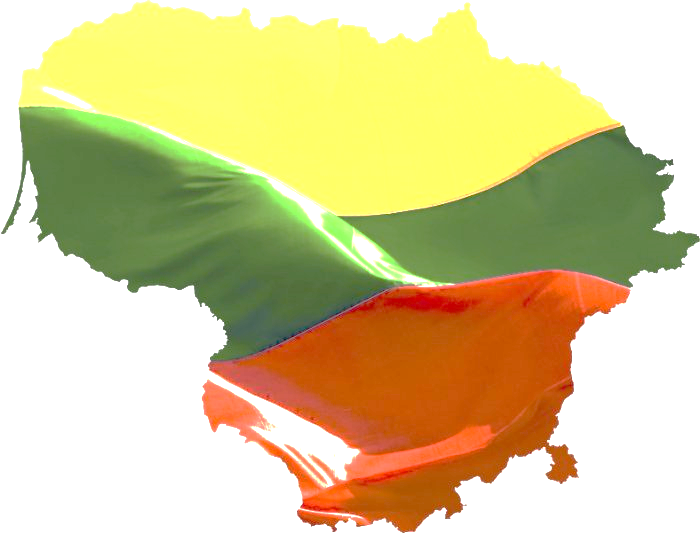 PROJEKTO „ GRAŽI TĖVYNĖ MANO – LIETUVA“RENGINYJE, SKIRTAME VASARIO 16-osios LIETUVOS VALSTYBĖS ATKŪRIMO DIENOS PAMINĖJIMUIRENGINYS VYKS VASARIO 15-ąją, 10val.ELEKTRĖNŲ LOPŠELIO-DARŽELIO „PASAKA“AKTŲ SALĖJEORGANIZATORIAI